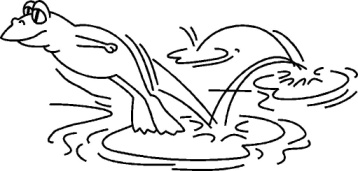 Bondi’mathBondi’mathBondi’mathBondi’mathBondi’mathles nombres en lettres (de 1 à 9)les nombres en lettres (de 1 à 9)les nombres en lettres (de 1 à 9)les nombres en lettres (de 1 à 9)les nombres en lettres (de 1 à 9)DépartLance le détroisquatreununsixsixsixdeuxcinq11→↓septneuf7unsixsixhuithuithuitdeuxneufneuftroistroisdeuxdeuxcinqsixGagné !Gagné !quatrequatrequatreseptneuf4huithuitsixsept66sept↓cinqcinqdeux↑sixneuf228un↑↑huit↓septseptun9quatrequatredeuxdeuxdeuxcinqununneuf←←huithuittroiscinqhuitcinqcinq333sixquatretroistrois